Julian Jenkinson Memorial TTUtag 10 Saturday 4th September 2021 Liphook – Liss – Liphook A3 ~ Course P881r 10 mile(Promoted for and on behalf of Cycling Time Trials under their Rules and Regulations)The Headquarters:   Bohunt School, Longmoor Road, Liphook, GU30 7NYHeadquarters open from 1.30pm onwards.Timekeepers: Kathy Collard-Berry ...a3crg , Maria Golding ...a3crg , Raymond Gregory….Portsmouth North end CC	Results: “Provisional Results” are available on-line during the event via: https://resultsheet.co.uk Start Line Stewards & Marshals:  Utag Friends and Family Course Signage:  DCBPrizesThank you to Nopinz who have donated a few prizesIN THE INTERESTS OF YOUR OWN SAFETY, Cycling Time Trials and the event promoters strongly advise you to wear a HARD SHELL HELMET, that meets an internationally accepted safety standard.  It is COMPULSORY that a WORKING REAR LIGHT, either flashing or constant, is fitted to the machine in a position visible to following road users and is active while the machine is in use. Course Details: (Liphook - Liss - Liphook)Course Records:  Men: 17:55 Hamish Bond (14th June 2017)Women:  20:00 Alice Lethbridge (16th September 2017)Map of the CourseP881 R 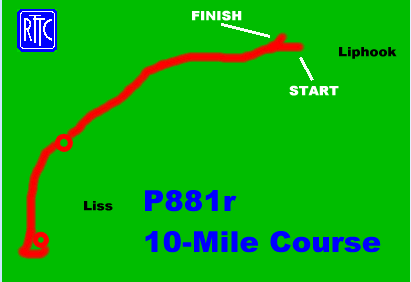 START on Entry Slip Road to A3 at Griggs Green Interchange.
South West to join A3 (signposted Petersfield and Portsmouth).
Proceed on A3 passing exit slip road at Longmoor Interchange (Signposted A325 Farnham) to Ham Barn RAB (SU 772295)
Take 2nd Exit and continue on A3 until reaching the exit slip road signposted Liss (1/2 mile past the lay-by) where take this Exit Slip Road to the Prince’s Bridge RAB (SU 770270).Take 2nd Exit and then bear RIGHT following the sign A3 Guildford to cross Prince’s Bridge Flyover where TURN (5.00 Miles).
Rejoin the A3 and proceed North to Ham Barn RAB (SU 772295)
Take 2nd Exit and proceed North East on A3 passing the exit slip road at Longmoor Interchange (signposted A325 Farnham).
Take the 2nd Exit Slip Road (signposted Griggs Green) to 
FINISH on Exit Slip Road at Griggs Green InterchangeRiders Notes:To get to the start, turn left out of the headquarters, allow 10 minutes*****Please be aware only 4 riders will be allowed to be near the starting line and a Marshall will be there to control the situation This is a Police Control to allow the event to proceed*******There will be observers at Ham Barn roundabout, please abide by the rules of the road at all times.Please return your number to the signing on desk and sign out.  Check you are not required for a Dope Control.Please ensure you have a working rear light.IF YOU ARE UNWELL ARE SHOWING SIGNS OF COVID-19 THEN PLEASE DO NOT COME TO THIS EVENT!RefreshmentsRefreshments will be available free of charge, however donations are willingly accepted which will go towards Hampshire & IOW Air Ambulance.There will be no prize giving or presentation on the day.  You will be contacted for Bank details for prizes to be paid via bank transfer.Event Secretary: Steve Whitewick CategoryMen SoloWomen SoloEspoir1st£60£60£402nd£50£50£303rd£40£404th £30£305th £20£206th £10£10Best on  VTTA Std£20 plus bottle of wine£20 plus bottle of wineFirst Team                         £45                         £45Second Team£30Third Team £15umRiderTeam/Club/EquipeCatCatStart Time1PaulFlightUtag RTMaleVeteran15:01:002JonathanHyndman3C Cycle ClubMaleVeteran15:02:003KenRayson...a3crgMaleVeteran15:03:004ChrisSummersSotonia CCMaleVeteran15:04:005KevinGrantFrome and District WheelersMaleVeteran15:05:006RobertJolliffeNew Forest CCMaleVeteran15:06:007DavidEnglandCrabwood Cycling ClubMaleVeteran15:07:008NigelGreenfieldHampshire Road ClubMaleVeteran15:08:009OliverBerneyUtag RTMaleVeteran15:09:0010PaulBeckHampshire Road ClubMaleVeteran15:10:0011SimonWilliamsVelo Club Godalming & HaslemereMaleVeteran15:11:0012PatrickLaffordCrabwood Cycling ClubMaleVeteran15:12:0013DavidCrowcombe South Western Road ClubMaleVeteran15:13:0014SimonCraig-McFeely...a3crgMaleVeteran15:14:0015AdamCurtisBackpedalMaleVeteran15:15:0016GaryChivertonBournemouth Jubilee WhsMaleVeteran15:16:0017MikeBoyce...a3crgMaleVeteran15:17:0018RobOrrEpsom CCMaleSenior15:18:0019AndrewLockWorthing Excelsior CCMaleVeteran15:19:0020DerekDowdenHampshire Road ClubMaleVeteran15:20:0021TerryWilsonChichester City RidersMaleSenior15:21:0022SimonGiffordSouthampton University Road Cycling Club (SURC)MaleVeteran15:22:0023SteveSkinnerBognor Regis CCMaleVeteran15:23:0024JohnIsardHampshire Road ClubMaleVeteran15:24:0025SamDixtrainSharpMaleVeteran15:25:0026TomCosgroveVTTA (London & Home Counties)MaleVeteran15:26:0027TobyAdkinsOxford University CCMaleSenior15:27:0028MarkWrightVelo Club Godalming & HaslemereMaleVeteran15:28:0029ElliotBrownVelo Club Godalming & HaslemereMaleSenior15:29:0030AndrewCurleyWarwickshire Road ClubMaleVeteran15:30:0031IainCottonAlton CC/Owens CyclesMaleVeteran15:31:0032NeilLangleyHampshire Road ClubMaleVeteran15:32:0033ColinToppinWorthing Excelsior CCMaleVeteran15:33:0034AlanAllcockDidcot Phoenix CCMaleVeteran15:34:0035RobertGilmourHounslow & District WhsMaleVeteran15:35:0036MatthewButlerCharlotteville Cycling ClubMaleSenior15:36:0037StuartPeckhamVelo Club St RaphaelMaleVeteran15:37:0038GregHardingFarnham RCMaleVeteran15:38:0039Terry IckeVelo Club St RaphaelMaleVeteran15:39:0040Martin BealeVelo Club St RaphaelMaleVeteran15:40:0041TonyReevesGS StellaMaleVeteran15:41:0042TimCookeSotonia CCMaleVeteran15:42:0043MarkSandersMid Devon CCMaleVeteran15:43:0044PeterBakerLewes Wanderers CCMaleVeteran15:44:0045PeterCottingtonBath Cycling ClubMaleVeteran15:45:0046GaryLockNew Forest CCMaleVeteran15:46:0047NolanHeatherWorthing Excelsior CCMaleVeteran15:47:0048LiamKempSouthampton University Road Cycling Club (SURC)MaleSenior15:48:0049AndrewThomas...a3crgMaleVeteran15:49:0050LeeSpoorTri PrestonMaleVeteran15:50:0051AdrianTalleyPortsmouth North End CCMaleVeteran15:51:0052AaronKneeboneBournemouth Jubilee WhsMaleSenior15:52:0053Steve BrayFTP (Fulfil The Potential) Racing MaleVeteran15:53:0054JamesGriffintrainSharpMaleSenior15:54:0055LeeTurnerArctic Aircon RTMaleVeteran15:55:0056TimothyBuddHounslow & District WhsMaleVeteran15:56:0057MartinBrown7Oaks Tri ClubMaleVeteran15:57:0058Mark HamerStratford Cycling ClubMaleVeteran15:58:0059AndrewHallidayWesterley Cycling ClubMaleVeteran15:59:0060NicolasStaggHounslow & District WhsMaleVeteran16:00:0061PaulBattenCrawley WheelersMaleSenior16:01:0062RagnarLaanTwickenham CCMaleVeteran16:02:0063AntonioMaschioSotonia CCMaleVeteran16:03:0064AntonyBeeWigmore CCMaleVeteran16:04:0065GrahamHarmanSotonia CCMaleVeteran16:05:0066ChrisLordBrighton Excelsior CCMaleVeteran16:06:0067AaronBorrillGS MossaMaleSenior16:07:0068DavidPollardMaison du Velo / In-Gear CyclesMaleVeteran16:08:0069MarkWoolford Team Swindon CyclesMaleVeteran16:09:0070EddieHumphreysModa Racing TeamMaleVeteran16:10:0071JamesWizardBedfordshire Road CCMaleEspoir16:11:0072IanPattersonUtag RTMaleVeteran16:12:0073MattFisherNewbury VeloMaleVeteran16:13:0074DavidClementsEastbourne Rovers CCMaleVeteran16:14:0075DavidClarkEastbourne Rovers CCMaleVeteran16:15:0076SimonChurchtrainSharpMaleVeteran16:16:0077JonHughesVelo Club Godalming & HaslemereMaleVeteran16:17:0078MattHillVelo Club Godalming & HaslemereMaleVeteran16:18:0079RichardGiffordtrainSharpMaleVeteran16:19:0080StevenCottingtonBath Cycling ClubMaleVeteran16:20:0081MartinO'SullivanTeddington and Turing VeloMaleVeteran16:21:0082RobArkellFareham Wheelers CCMaleSenior16:22:0083PaulHaywoodEpsom CCMaleVeteran16:23:0084MatthewWoodsEastbourne Rovers CCMaleVeteran16:24:0085AdrianBlackerVTTA (Surrey/ Sussex)MaleVeteran16:25:0086StuartBettisHuntBikeWheels.comMaleSenior16:26:0087JamesChurchardReading CCMaleVeteran16:27:0088SamFuller7Oaks Tri ClubMaleSenior16:28:0089PaulDeenEpsom CCMaleVeteran16:29:0090PeterYounghusbandPetersfield Triathlon ClubMaleVeteran16:30:0091MarkNewtonElite CyclingMaleVeteran16:31:0092NigelPrattVelo Club St RaphaelMaleVeteran16:32:0093RobinShortCotswold VeldrijdenMaleVeteran16:33:0094StuartStowTwickenham CCMaleVeteran16:34:0095MarkStafford...a3crgMaleVeteran16:35:0096MarkHillVeloRefined Rule 5MaleVeteran16:36:0097MichaelBanfieldDHC (Districts of Hamwic Cyclesport)MaleVeteran16:37:0098MalcolmCoxVelo Club St RaphaelMaleVeteran16:38:0099AlexCassarPetersfield Triathlon ClubMaleSenior16:39:00100DeborahSheridanWarwickshire Road ClubFemaleVeteran16:40:00101RichardMilesBognor Regis CCMaleVeteran16:41:00102DavidFrenchWeybridge WheelersMaleVeteran16:42:00103GeorgeSkinnerPrimera-TeamjobsMaleSenior16:43:00104HayleySimmondsCAMS RacingFemaleSenior16:44:00105PippaO'BrienRT PODAFemaleVeteran16:45:00106RachaelLamontHampshire Road ClubFemaleVeteran16:46:00107KateStillwellPetersfield Triathlon ClubFemaleSenior16:47:00108ArjaScarsbrookTeam EchelonFemaleVeteran16:48:00109EvaZsigoova...a3crgFemaleSenior16:49:00110MichelleWalterBournemouth Arrow CCFemaleVeteran16:50:00111Sonia LaurieNew Forest CCFemaleVeteran16:51:00112LucyMitchell...a3crgFemaleVeteran16:52:00113AliWaltersVelo Club Godalming & HaslemereFemaleVeteran16:53:00114AnnaDwyerDRAG2ZEROFemaleSenior16:54:00115JoBucklandFTP (Fulfil The Potential) Racing FemaleVeteran16:55:00116MarianneHoltFareham Wheelers CCFemaleVeteran16:56:00117DeborahSmithSouthdown VeloFemaleVeteran16:57:00118KirstyMcSeveney...a3crgFemaleVeteran16:58:00119MelanieSneddonTORQ PerformanceFemaleVeteran16:59:00120Claire EmonsNewbury RCFemaleVeteran17:00:00121SarahMatthews...a3crgFemaleVeteran17:01:00122AnastasiaBowlerAS Test TeamFemaleSenior17:02:00123JenniferGeorgeThe Independent Pedaler - NopinzFemaleSenior17:03:00124FayeFaberCycleCoach.comFemaleSenior17:04:00125AliceLethbridge DRAG2ZEROFemaleSenior17:05:00126StuartMartingaleSotonia CCMaleVeteran17:06:00127AndrewMeilakVeloRefined Rule 5MaleVeteran17:07:00128EvanJardine-SkinnerSotonia CCMaleVeteran17:08:00129KevinBakerVelo Club St RaphaelMaleVeteran17:09:00130MarkBashfordEast Grinstead CCMaleSenior17:10:00131StuartHourigan34 Nomads CCMaleVeteran17:11:00132KeithLeaPaceline RTMaleVeteran17:12:00133TomLaneBasingstoke Velo ClubMaleSenior17:13:00134OliverBridgewoodBath Cycling ClubMaleSenior17:14:00135RobertDurnfordPaceline RTMaleSenior17:15:00136KevinTyeVeloRefined Rule 5MaleVeteran17:16:00137StevenPinkPoole Wheelers Cycling ClubMaleVeteran17:17:00138DavidRummSouthborough & Dist. WhsMaleVeteran17:18:00139AnthonyRobertsMeudon Pedal Heaven Le Col RTMaleSenior17:19:00140HowardBayleyBlazing SaddlesMaleVeteran17:20:00141NeilGrunshawKingston Wheelers CCMaleVeteran17:21:00142DavidWaltersVelo Club Godalming & HaslemereMaleVeteran17:22:00143LewisTompsettThanet RCMaleSenior17:23:00144JamesFawcett...a3crgMaleVeteran17:24:00145Paul JonesPrimera-TeamjobsMaleVeteran17:25:00146AndyLangdownAtlas Clever Racing TeamMaleVeteran17:26:00147NickDwyerLewes Wanderers CCMaleVeteran17:27:00148NicholasTrbovicCheshire Maverick Cycle ClubMaleSenior17:28:00149Joshua ClarkRoyal Navy & Royal Marines CAMaleSenior17:29:00150BenWilliamsGS MossaMaleSenior17:30:00151AntGrittonSotonia CCMaleSenior17:31:00152JoshCopleyTBW23 Stuart Hall Cycling P/b TrainsharpMaleEspoir17:32:00153NicholasFennellThanet RCMaleSenior17:33:00154LiamMaybankTwickenham CCMaleVeteran17:34:00155SimonMcNamaraHuntBikeWheels.comMaleVeteran17:35:00156SamuelWadsleyPrimera-TeamjobsMaleSenior17:36:00157AlanMurchisonDRAG2ZEROMaleVeteran17:37:00158ChristopherFennellThe Independent Pedaler - NopinzMaleSenior17:38:00159ChristopherMcNamaraNuun-Sigma Sport-London RTMaleVeteran17:39:00160KeirOdonnellVTTA (Surrey/ Sussex)MaleVeteranreserve161BrettDavistrainSharpMaleVeteranreserve162LisaDavisDRAG2ZEROFemaleVeteranreserve